Formularz konsultacyjny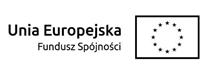 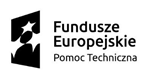 projektu Uchwały Rady Miejskiej Tomaszowa Mazowieckiego w sprawie wyznaczenia obszaru zdegradowanego i obszaru rewitalizacji miasta Tomaszowa Mazowieckiego.Konsultacje społeczne mają na celu zebranie od mieszkańców Gminy uwag, opinii oraz propozycji dotyczących wyznaczenia obszaru zdegradowanego i obszaru rewitalizacji Miasta Tomaszowa Mazowieckiego.Wypełniony formularz należy przesłać elektronicznie w formie podpisanego skanu na adres: adam.kozielek@tomaszow-maz.pl  lub w formie papierowej złożyć w Urzędzie Miasta w Tomaszowie Mazowieckim, ul. POW 10-16, 97-200 Tomaszów Mazowiecki w terminie do 04 września 2022 roku.WNIOSKI, UWAGI I OPINIE W SPRAWIE WYZNACZENIA OBSZARU ZDEGRADOWANEGO I OBSZARU REWITALIZACJIMIASTA TOMASZOWA MAZOWIECKIEGO.Wyrażam zgodę na przetwarzanie moich danych osobowych zawartych w niniejszym formularzu, w celu przeprowadzenia konsultacji społecznych dotyczących projektu Uchwały Rady Miejskiej Tomaszowa Mazowieckiego w sprawie wyznaczenia obszaru zdegradowanego i obszaru rewitalizacji Miasta Tomaszowa Mazowieckiego, zgodnie z art. 6 ust. 1 lit. a rozporządzenia Parlamentu Europejskiego i Rady (UE) 2016/679 z dnia 27 kwietnia 2016 r. w sprawie ochrony osób fizycznych w związku z przetwarzaniem danych osobowych i w sprawie swobodnego przepływu takich danych oraz uchylenia dyrektywy 95/46/WE (ogólne rozporządzenie o ochronie danych) (Dz. Urz. UE L 119, s. 1), dalej „RODO”.Projekt pn. „Tomaszów Mazowiecki – opracowanie dokumentacji w ramach wsparcia rozwoju miast POPT 2014-2020” współfinansowany ze środków Unii Europejskiej w ramach Programu Operacyjnego Pomoc Techniczna 2014 – 2020Imię i nazwiskoNazwa InstytucjiE-mailLp.WNIOSKI, UWAGI I OPINIE W SPRAWIEWYZNACZENIA OBSZARUZDEGRADOWANEGO I OBSZARUREWITALIZACJIUzasadnienie1234